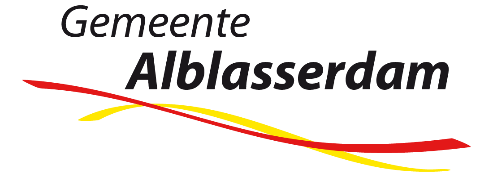 De raad van de gemeente Alblasserdam; gelezen het voorstel van het presidium van 9 september 2019; gelet op de artikelen 95 (eerste en tweede lid), 96 (eerste en tweede lid), 97, 98 en 99 van de Gemeentewet en de artikelen 3.1.3 (eerste lid), 3.1.4 (eerste lid), 3.1.9 (eerste lid), 3.3.2, 3.3.3 (tweede lid), 3.3.8, 3.4.1 (eerste lid) en 3.4.2 van het Rechtspositiebesluit decentrale politieke ambtsdragers,
te zien in samenhang met de verordening rechtspositie burgemeester en wethouders gemeente Alblasserdam 2019;besluit vast te stellen de volgendeVerordening rechtspositie raads- en commissieleden gemeente Alblasserdam 2019 Artikel 1 DefinitiebepalingenIn deze verordening wordt verstaan onder: a. commissielid: lid van een commissie als bedoeld in de artikelen 82, 83 en 84 van de Gemeentewet, dat niet tevens raadslid is of ambtenaar die als zodanig tot lid van een commissie is benoemd.b. griffier: 	de griffier, bedoeld in artikel 107 van de Gemeentewet.c. raadslid: 	lid van de gemeenteraad. Artikel 2. Vergoeding voor de werkzaamheden van raadsleden[niet opgenomen]Artikel 3. Toelage raadslid onderzoekscommissie/bijzondere commissieEen raadslid dat lid is van een onderzoekscommissie als bedoeld in artikel 155a, derde lid, van de Gemeentewet wordt voor de duur van de activiteiten van die commissie ten laste van de gemeente een maandelijkse toelage toegekend. De hoogte van de toelage wordt vastgesteld bij het besluit van de gemeenteraad om een onderzoekscommissie of bijzondere commissie in te stellen. Overeenkomstig het bepaalde in artikel 3.1.3., eerste lid, Rechtspositiebesluit decentrale politieke ambtsdragers, bedraagt de toelage per jaar niet meer dan maximaal drie maal de maandelijkse vergoeding voor de werkzaamheden.Artikel 4. Reis- en verblijfkosten raads- en commissieleden voor reizen buiten de gemeente1. 	Voor reizen buiten het grondgebied van de gemeente ter uitvoering van een beslissing van het gemeentebestuur als bedoeld in artikel 97 Gemeentewet worden aan een raads- of commissielid vergoed: de kosten voor het gebruik van openbaar vervoer;bij gebruik van een eigen auto het maximumbedrag dat door een werkgever aan een werknemer per afgelegde kilometer onbelast kan worden verstrekt .2. 	Voor reizen buiten het grondgebied van de gemeente, ter uitvoering van een beslissing van het gemeentebestuur, worden aan een raadslid of commissielid bij gebruik van eigen auto tevens de parkeer-, veer- en tolkosten vergoed;3. 	Boetes en naheffingsaanslagen voor parkeren worden niet vergoed.4. 	Als een raadslid of commissielid een tijdelijke functionele beperking heeft, kan voor reizen als bedoeld in het eerste lid, een voor de beperking geschikte vervoersvoorziening worden vergoed of ter beschikking gesteld.5. 	De noodzakelijke en redelijkerwijs gemaakte werkelijke verblijfkosten die een raadslid of commissie-lid maakt in verband met reizen buiten het grondgebied ter uitvoering van een beslissing van het gemeentebestuur worden ten laste van de gemeente vergoed.Artikel 5. Verzekering raadsleden voor arbeidsongeschiktheid, ouderdom en overlijden[niet opgenomen]Artikel 6. Loopbaanoriëntatie raadsleden[niet opgenomen – bij gemeentegrootte > 100.000 inwoners]Artikel 7. Nadere regels niet-partijpolitiek georiënteerde scholing raads- en commissieleden1. 	Een raads- of commissielid dat wil deelnemen aan niet-partijpolitiek georiënteerde scholing in verband met de vervulling van zijn functie als bedoeld in artikel 3.3.3 Rechtspositiebesluit decentrale politieke ambtsdragers, dient daartoe vooraf een gemotiveerde aanvraag in bij de griffier.2. 	Deze aanvraag gaat vergezeld van stukken met inhoudelijke informatie en een kostenspecificatie.3. 	De griffier beslist op basis van bewijsstukken bij ingediende aanvragen. 4.	In voorkomende gevallen beslissen de fractievoorzitters van alle in de raad vertegenwoordigde politieke groeperingen op basis van meerderheid van stemmen.Artikel 8. Verhoging vergoeding commissieleden (niet-raadsleden) voor het bijwonen van commissievergaderingen i.v.m. bijzondere deskundigheid of zwaarte taak[niet opgenomen]Artikel 9. Informatie- en communicatievoorzieningen raads- en commissieleden1.	Een raads- of commissielid tekent een bruikleenovereenkomst wanneer hem ten laste van de gemeente voor de duur van de uitoefening van zijn functie informatie- en communicatievoorzieningen ter beschikking worden gesteld bedoeld in artikel 3.3.2 Rechtspositiebesluit decentrale politieke ambtsdragers. Het college stelt het model van de bruikleenovereenkomst vast.2.	Na beëindiging van zijn functie als raads- of commissielid vindt overleg plaats met de griffier over de inlevering van de ter beschikking gestelde informatie- en communicatievoorzieningen.Artikel 10. Aanwijzing als eindheffingsbestanddeel1. 	Als eindheffingsbestanddeel als bedoeld in artikel 31, eerste lid, onderdeel f, van de Wet op de loonbelasting 1964 worden aangewezen de vergoedingen, tegemoetkomingen en verstrekkingen, genoemd in artikel 3.3.8 van het Rechtspositiebesluit decentrale politieke ambtsdragers.2. 	Als eindheffingsbestanddeel als bedoeld in artikel 31, eerste lid, onderdeel f, van de Wet op de loonbelasting 1964 worden verder aangewezen de vergoedingen, tegemoetkomingen en verstrekkingen, genoemd in deze verordening, voor zover deze worden gerekend tot een vergoeding, tegemoetkoming of verstrekking als bedoeld in artikel 31a, tweede lid, onderdelen a tot en met h, van de Wet op de Loonbelasting 1964.Artikel  11. Betaling vaste vergoedingenTenzij het Rechtspositiebesluit decentrale politieke ambtsdragers of de Rechtspositieregeling decentrale politieke ambtsdragers anders bepalen, vindt de betaling van de vergoeding van commissieleden, bedoeld in artikel 3.4.1 het Rechtspositiebesluit decentrale politieke ambtsdragers per kwartaal plaats met inachtneming van een vergoeding per bijgewoonde vergadering.Artikel 12. Betaling en declaratie van onkosten1.	Tenzij het Rechtspositiebesluit decentrale politieke ambtsdragers of de Rechtspositieregeling decentrale politieke ambtsdragers anders bepalen, vindt de betaling van kosten die op grond van deze verordening voor vergoeding of tegemoetkoming in aanmerking komen plaats door:betaling uit gemeentelijke middelen, op basis van een rechtstreeks aan de gemeente toegezonden factuur ofbetaling vooruit uit eigen middelen.2.	Een aanvraag om een vergoeding van de onkosten als bedoeld in dit artikel gaat vergezeld van een declaratieformulier en bewijsstukken. 3.	Het declaratieformulier en de bewijsstukken worden binnen 30 dagen na betaling door raads- of commissieleden ingediend bij de griffier.4.	Voor zover van toepassing draagt de gemeente er zorg voor dat de betaling aan raads- of commissieleden die door de griffier is goedgekeurd binnen 3 maanden na het indienen van de aanvraag wordt overgemaakt.Artikel 13. Intrekking oude verordeningDe Verordening rechtspositie wethouders, raads- en commissieleden 2017 wordt ingetrokken.Artikel 14. InwerkingtredingDeze verordening treedt in werking met ingang van de dag na de datum van publicatie van het Gemeenteblad waarin deze verordening wordt geplaatst en werkt terug tot en met 1 januari 2019.Artikel 15. CiteertitelDeze verordening wordt aangehaald als: Verordening rechtspositie raads- en commissieleden gemeente Alblasserdam 2019.Aldus vastgesteld in de vergadering van de raad van de gemeente Alblasserdam, 24 september 2019De griffier, 					De voorzitter,I.M. de Gruijter					J.G.A. Paans